Об утверждении стандарта осуществлениявнутреннего муниципального финансового контроля «Принципы осуществления администрацией городского поселения Приобьемуниципального финансового контроля»В соответствии с п. 3 статьи 269.2 Бюджетного кодекса Российской Федерации и п. 1.2 раздела I приложения к постановлению администрации городского поселения Приобье от 28.01.2015 № 8 «Об утверждении порядка осуществления полномочий по внутреннему муниципальному финансовому контролю в городском поселении Приобье»:Утвердить стандарт осуществления внутреннего муниципального финансового контроля «Принципы осуществления администрацией городского поселения Приобье внутреннего муниципального финансового контроля» согласно Приложению.           Обнародовать настоящее постановление путем размещения на информационном стенде в здании администрации городского поселения Приобье и в помещении МКУ «Приобская библиотека семейного чтения» муниципального образования городское поселение Приобье.  Настоящее постановление вступает в силу после его официального обнародования.Контроль за исполнением постановления возложить на заместителя главы администрации по финансам Дмитриеву Л.К.Глава городского поселения Приобье					Е.Ю. ЕрмаковПриложение      к постановлению администрации городского поселения Приобьеот 11 сентября   2017 г.  №430Стандарт осуществления внутреннего муниципальногофинансового контроля «Принципы осуществления администрацией городского поселения Приобье внутреннего муниципального финансового контроля» 1.Общие положения1.1 Стандарт осуществления внутреннего муниципального финансового контроля «Принципы осуществления администрацией городского поселения Приобье внутреннего муниципального финансового контроля» (далее - Стандарт) разработан в целях установления общих принципов, связанных с реализацией полномочий администрацией городского поселения Приобье по внутреннему муниципальному финансовому контролю.2.Термины и определения2.1. В целях настоящего Стандарта применяются следующие понятия:контрольная деятельность - деятельность администрации городского поселения Приобье по осуществлению внутреннего муниципального финансового контроля;контрольное мероприятие – плановая, либо внеплановая проверка, плановая или внеплановая ревизия, либо обследование, проводимые в ходе осуществления контрольной деятельности;нарушение - установленный факт несоответствия деятельности объекта контроля и (или) отчетности о ее результатах требованиям бюджетного законодательства Российской Федерации и иных нормативных правовых актов, регулирующих бюджетные правоотношения, в части, подлежащей внутреннему муниципальному финансовому контролю;рабочая документация - документы и иные материалы, содержащие зафиксированную на бумажном или электронном носителе информацию с реквизитами, позволяющими ее идентифицировать, подготавливаемые или получаемые в связи с проведением контрольного мероприятия;результаты контрольного мероприятия - сведения, содержащиеся в документе (акте, заключении), оформляемом по итогам контрольного мероприятия;ущерб - дополнительные расходы бюджета муниципального образования городское поселение Приобье, которые осуществлены или необходимо осуществить в результате допущенного объектом контроля нарушения условий документа, являющегося правовым основанием возникновения и осуществления расходов, предоставления средств из бюджета, размещения средств бюджета, муниципального контракта; и (или) расходы бюджета, которые необходимо осуществить для восстановления (приобретения) утраченного (поврежденного) муниципального имущества; и (или) доходы местного бюджета, не полученные ввиду совершения (допущения) объектом контроля нарушения;уполномоченные должностные лица - должностные лица администрации городского поселения Приобье, осуществляющие внутренний муниципальный финансовый контроль.3. Принципы осуществлениявнутреннего муниципального финансового контроля3.1. Принципы осуществления внутреннего муниципального финансового контроля определяют этические и профессиональные нормы, которыми должны руководствоваться уполномоченные должностные лица.Этические принципы3.2. Этические   принципы   предусматривают   как   этические   нормы для муниципальных служащих   в   целом, так   и   дополнительные требования для уполномоченных должностных лиц, с учетом   особенностей профессиональной     деятельности     по     осуществлению     полномочий     по внутреннему муниципальному финансовому контролю.3.3. Этические     принципы     включают    в    себя     принципы честности, независимости, объективности, предотвращения конфликта     интересов, ответственности, компетентности, конфиденциальности.3.4. Принцип честности означает, что уполномоченные должностные лица в процессе   взаимодействия   с   представителями объектов   контроля действуют открыто, демонстрируя высокие стандарты поведения при выражении профессиональной позиции. Честность также предполагает наличие внутреннего нравственного достоинства, которое проявляется в единстве слова и дела, способности должностного лица давать адекватную оценку своему поведению, осознавать границы личных и профессиональных возможностей и интересов, быть открытым перед профессиональным сообществом.3.5. Принцип независимости означает, что уполномоченные должностные лица при выполнении возложенных на них задач должны быть независимы от объектов контроля и связанных с ними граждан в административном, финансовом и функциональном отношении.Независимость уполномоченных должностных лиц, состоит в том, что они:не являлись в проверяемый период и не являются в период проведения контрольного мероприятия должностным лицом и (или) иным работником объекта контроля или собственником организации (в случаях проведения проверок в организациях, не относящихся к государственным или муниципальным организациям);не состоят в соответствии с семейным законодательством Российской Федерации в брачных отношениях, отношениях родства или свойства, усыновителя и усыновленного, а также попечителя и опекаемого с должностными лицами объекта контроля или собственниками организации (в случаях проведения проверок в организациях, не относящихся к государственным или муниципальным организациям);не были связаны в проверяемый период и не связаны в период проведения контрольного мероприятия финансовыми отношениями с объектом контроля.Независимость уполномоченных должностных лиц не противоречит поддержанию доброжелательных отношений и взаимодействию с объектами контроля по вопросам осуществления внутреннего муниципального финансового контроля.3.6. Принцип объективности означает отсутствие у уполномоченных должностных лиц предубеждений или предвзятости по отношению к объектам контроля и их должностным лицам.Объективность предусматривает беспристрастность оценок и рекомендаций и исключение влияния на должностных лиц таких факторов, как внешнее давление, политическое или идеологическое воздействие со стороны каких-либо социальных групп, религиозных или общественных объединений. Уполномоченные должностные лица должны обеспечивать равное отношение ко всем физическим и юридическим лицам. Выводы уполномоченных должностных лиц должны подтверждаться фактическими данными и документами, содержащими достоверную и официальную информацию.3.7. Принцип предотвращения конфликта интересов предполагает реализацию уполномоченными должностными лицами комплекса мер по предотвращению коррупции и конфликта интересов, определяемого в соответствии с законодательством Российской Федерации, а также урегулированию возникших случаев конфликта интересов.Принцип предотвращения конфликта интересов предусматривает, в том числе периодическое изменение направления деятельности уполномоченных должностных лиц в целях сохранения независимости и объективности (ротацию).3.8. Принцип ответственности означает, что уполномоченные должностные лица должны нести ответственность за ненадлежащее исполнение своих полномочий. Уполномоченные должностные лица несут ответственность за совершенные в ходе осуществления внутреннего муниципального финансового контроля противоправные действия в соответствии с законодательством Российской Федерации.3.9.  Принцип конфиденциальности предполагает обеспечение сохранности и неразглашения сведений, составляющих государственную и иную охраняемую федеральным законом тайну, а также сведений конфиденциального характера или служебной информации, ставших известными уполномоченным должностным лицам в связи с исполнением должностных обязанностей.Уполномоченные должностные лица не вправе разглашать информацию, полученную ими при осуществлении внутреннего муниципального финансового контроля, они также не вправе использовать такую информацию для личной выгоды или в целях нанесения вреда другим лицам.3.10. Принцип компетентности означает, что внутренний муниципальный финансовый      контроль    должен осуществляться    уполномоченными должностными лицами, обладающими необходимой теоретической и практической профессиональной подготовкой, а также специальными знаниями, умениями и навыками в установленной сфере деятельности. Образование и опыт уполномоченных должностных лиц должны соответствовать характеру, объему и уровню сложности возложенных полномочий по осуществлению внутреннего муниципального финансового контроля.Уполномоченные должностные лица обязаны вести себя профессионально, руководствоваться в своей работе принципами и стандартами внутреннего муниципального финансового контроля. Принципы осуществления деятельности3.11. Принципы осуществления деятельности определяют нормы, которыми должна руководствоваться администрация городского поселения Приобье при   осуществлении внутреннего   муниципального   финансового   контроля, и   включают   в   себя принципы: законности, эффективности, превентивной направленности, риск - ориентированности, существенности, непрерывности, информатизации, единства методологии, взаимодействия, информационной открытости.3.12. Принцип законности предусматривает осуществление контрольной деятельности уполномоченными на то должностными лицами с четким и неукоснительным соблюдением Конституции Российской Федерации, федеральных конституционных законов, федеральных законов, законов Ханты-Мансийского автономного округа – Югры, нормативных правовых актов муниципального образования городское поселение Приобье, иных нормативных правовых актов, регулирующих бюджетные правоотношения, и обеспечением их исполнения в пределах установленной компетенции администрации городского поселения Приобье в части осуществления внутреннего муниципального финансового контроля.В ходе реализации полномочий по внутреннему муниципальному финансовому контролю должностные лица органа внутреннего муниципального финансового контроля должны признавать, соблюдать и защищать права и законные интересы граждан и организаций.3.13. Принцип результативности означает, что администрация городского поселения Приобье должна иметь утвержденные измеряемые показатели достижения результатов, связанных с минимизацией бюджетных и имущественных рисков, и обеспечивать оценку степени достижения указанных результатов. Система оценки результативности внутреннего муниципального финансового контроля должна быть направлена на снижение негативных эффектов, возникающих в результате несоблюдения объектами контроля бюджетного законодательства Российской Федерации или иных нормативных правовых актов, регулирующих бюджетные правоотношения.3.14. Принцип эффективности означает осуществление контрольной деятельности с использованием наименьшего объема трудовых, материальных, финансовых и иных ресурсов в целях сокращения нарушений в финансово-бюджетной сфере и обеспечения повышения качества финансовой дисциплины объектов контроля, в том числе путем предупреждения и предотвращения нарушений.Система оценки эффективности контрольной деятельности должна включать не только абсолютные количественные показатели, в том числе о количестве проверок, нарушений, штрафных санкций, но и относительные количественные показатели. Одним из ключевых показателей эффективности внутреннего муниципального финансового контроля становится размер предотвращенного ущерба публично-правовому образованию в результате осуществления контрольных мероприятий.3.15. Принцип превентивной направленности деятельности по осуществлению внутреннего муниципального финансового контроля означает, что в качестве приоритетных должны реализовываться меры, направленные на устранение причин, факторов и условий, способствующих нарушению обязательных требований, установленных законодательством Российской Федерации, Ханты-Мансийского автономного округа – Югры, нормативными правовыми актами муниципального образования городское поселение Приобье и  иными нормативными правовыми актами в сфере бюджетных правоотношений.В целях реализации указанных мер администрация городского поселения Приобье должна обеспечить регулярное обобщение практики осуществления внутреннего муниципального финансового контроля.3.16. Принцип управления рисками (риск-ориентированности) предполагает концентрацию усилий на направлениях деятельности, характеризующихся повышенной вероятностью наступления событий, вследствие которых может быть нанесен ущерб бюджету муниципального образования городского поселения Приобье  и (или) нарушено бюджетное законодательство Российской Федерации, иные нормативные правовые акты, регулирующие бюджетные правоотношения.3.17. Принцип существенности предусматривает отбор фактов хозяйственной жизни, финансовых операций, подлежащих проверке, исходя из значимости их воздействия на величину активов, обязательств и финансовых результатов, обстоятельств возникновения указанных фактов и операций, а также размера, характера и социальной значимости соответствующих нарушений требований бюджетного законодательства Российской Федерации и иных нормативных правовых актов, регулирующих бюджетные правоотношения.3.18. Принцип непрерывности внутреннего муниципального финансового контроля предполагает отслеживание на постоянной основе (мониторинг) ключевых процессов и процедур с целью своевременного выявления рисков и отклонений от заданных параметров, которое осуществляется, в том числе, с использованием (при наличии возможности) интегрированных информационных систем.3.19. Принцип   информатизации   предполагает, что   при   осуществлении внутреннего муниципального финансового контроля должны использоваться современные информационно-телекоммуникационные технологии, позволяющие    автоматизировать    постоянные    и    однообразные    процессы, обеспечить оперативную обработку большого массива данных и автоматическое формирование документов в ходе проведения контрольного мероприятия. 3.20. Принцип единства методологии предполагает использование общих принципов и стандартов осуществления внутреннего муниципального финансового контроля, в том числе унифицированных подходов к определению процессов и процедур контроля, единство терминологической базы в сфере внутреннего муниципального финансового контроля, критериев и показателей оценки контрольной деятельности.При осуществлении внутреннего муниципального финансового контроля и оформлении его результатов должно обеспечиваться соблюдение единых требований к формам и содержанию документов, формируемых в ходе и по итогам осуществления внутреннего муниципального финансового контроля.Принцип единства методологии предусматривает согласованность подходов к описанию выявляемых нарушений и ответственности за их совершение, оценке объема ущерба, наносимого муниципальному образованию городского поселения Приобье вследствие нарушений, с учетом правоприменительной практики органов государственного (муниципального) контроля (надзора), а также практики разрешения судебных споров.3.21. Принцип взаимодействия предполагает обеспечение конструктивного взаимодействия по вопросам координации контрольной деятельности и выработки предложений по дальнейшему совершенствованию внутреннего муниципального финансового контроля. Взаимодействие осуществляется между администрацией городского поселения Приобье и органом внешнего муниципального финансового контроля, а также правоохранительными органами.3.22. Принцип информационной открытости означает публичную доступность информации о деятельности администрации городского поселения Приобье по осуществлению внутреннего муниципального финансового контроля. Доступность информации обеспечивается посредством публикации на официальном сайте администрации городского поселения Приобье общей информации, ежегодного отчета о результатах проведения администрацией городского поселения Приобье контрольных мероприятий, а также иных сведений, за исключением информации, свободное распространение    которой    запрещено    или    ограничено    в    соответствии   с законодательством Российской Федерации.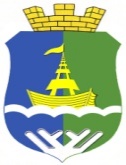 АДМИНИСТРАЦИЯ   ГОРОДСКОГО   ПОСЕЛЕНИЯ   ПРИОБЬЕОктябрьского районаХанты-Мансийского автономного округа-ЮгрыПОСТАНОВЛЕНИЕп.г.т. Приобье